St Helen’s ChuRCH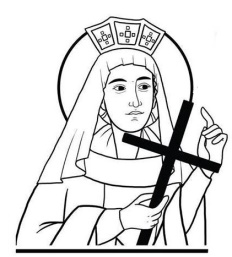 Watford WD24 6NJ01923 223175watfordnorth@rcdow.org.ukParish Priest: Father Peter Shekeltonpetershekelton@rcdow.org.ukDeacon: Liam Lynchwww.rcdow.org.uk/watfordnorthfacebook.com/sthelenswatfordinstagram.com/sthelenswatford twitter.com/sthelenswatfordCHURCH OPENThe church continues to be open daily for private prayer from 09.30 – 16.00 (except Monday). Access is via the entrance in the car park only. The door will be closed but unlocked. Please feel free to pop in to visit the Lord and enjoy a moment of peace and solace in His presence.FEAST OF ST HELEN – 18/08/2021Is celebrated on Wednesday and to mark this special day there will be a display of cards in the parish hall. These cards were made by Year 1 children at Holy Rood School. Sunday 15th August 2021FEAST OF THE ASSUMPTIONMASS INTENTIONS FOR THE WEEKSat 14th      	09.00-09.50 Confessions / Adoration / Benediction10.00	Joyce Elmore (Sick)18.00	Kathleen Evans (Intentions)Sun 15th  	09.00 Arokiasamy Family (Intentions)11.00	Myles Corcoran R.I.P18.00	Tecla Chungong R.I.Pand deceased Chungong familyMon 16th 	____________________________________________Tues 17th 	10.00 	Communion Service Wed 18th  	10.00 	FEAST OF ST HELENCommunion Service Thurs 19th   	10.00 	Communion Service Fri 20th  	10.00 	Communion Service Sat 21st	10.00 	Communion Service18.00 	Bridie Whittle R.I.PSun 22nd           09.00 	Mary Ann Carr R.I.P11.00 	Betty Downey (Birthday)18.00 	Liam Golden R.I.P